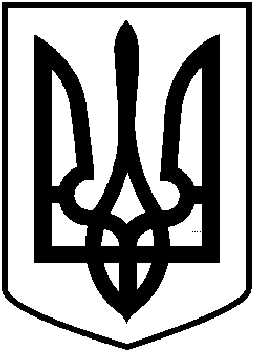 ЧОРТКІВСЬКА МІСЬКА РАДА_________ СЕСІЯ ВОСЬМОГО СКЛИКАННЯРІШЕННЯ (проєкт)___ лютого 2021 року                                                                      № _____м. ЧортківПро припинення міської та сільськихвиборчих комісій шляхом ліквідаціїУ зв’язку з реорганізацією Білівської, Бичківської, Горішньовигнанської, Росохацької, Скородинської, Пастушівської сільських рад шляхом приєднання до Чортківської міської ради, відповідно до статті 59 Господарського кодексу України, статей 104, 105, 110, 111 Цивільного кодексу України, статті 15, 17 Закону України «Про державну реєстрацію юридичних осіб, фізичних осіб – підприємців та громадських формувань, та керуючись  статтями 26, 43, 60 Закону України «Про місцеве самоврядування в Україні», міська радаВИРІШИЛА:1. Припинити шляхом ліквідації:1.1. Білівську сільську виборчу комісію Чортківського району Тернопільської області (код ЄДРПОУ 34042400, місце знаходження: 48514, Тернопільська обл., Чортківський р-н, село Біла);1.2. Бичківську сільську виборчу комісію Чортківського району Тернопільської області (код ЄДРПОУ 34042352; місце знаходження: 48512, Тернопільська обл., Чортківський р-н, село Бичківці);1.3. Горішньовигнанську сільську виборчу комісію Чортківського району Тернопільської області (код ЄДРПОУ 34042698; місце знаходження:  48515, Тернопільська обл., Чортківський р-н, село Горішня Вигнанка);1.4. Росохацьку сільську виборчу комісію Чортківського району Тернопільської області (код ЄДРПОУ 33627800; місце знаходження: 48560, Тернопільська обл., Чортківський р-н, село Росохач);1.5. Скородинську сільську виборчу комісію Чортківського району Тернопільської області (код ЄДРПОУ 34042724; місце знаходження:  48513, Тернопільська обл., Чортківський р-н, село Скородинці);1.6. Пастушівську сільську виборчу комісію Чортківського району Тернопільської області (код ЄДРПОУ 34042326; місце знаходження: 48503, Тернопільська обл., Чортківський р-н, село Пастуше);1.7. Чортківську міську виборчу комісію Тернопільської області (код ЄДРПОУ 34042436; місце знаходження: 48500, Тернопільська обл., м. Чортків, вул. Шевченка, 21).2. Утворити та затвердити склад ліквідаційних комісій з припинення діяльності міської та сільських виборчих комісій згідно з додатком. 3. Місце знаходження ліквідаційних комісій - 48500, Тернопільська обл., місто Чортків, вулиця Шевченка, будинок 214. Доручити головам ліквідаційних комісій:4.1. забезпечити повідомлення  державного реєстратора юридичних та фізичних осіб-підприємців про перебування юридичної особи  у процесі ліквідації;4.2. здійснити комплекс заходів щодо підготовки до ліквідації таких юридичних осіб та подальшу державну реєстрацію припинення.4.3. забезпечити складання  ліквідаційного балансу та подання його на затвердження Чортківській міській раді.5. Встановити, що кредитори можуть заявляти свої вимоги протягом двох місяців з дня оприлюднення повідомлення про ліквідацію на офіційному веб-сайті центрального органу виконавчої влади, що реалізовує державну політику у сфері державної реєстрації юридичних осіб та фізичних осіб-підприємців.6. Чортківську міську раду вважати правонаступником активів та пасивів, всіх майнових прав та обов’язків юридичних осіб - Білівської, Бичківської, Горішньовигнанської, Росохацької, Скородинської, Пастушівської сільських виборчих комісій Чортківського району Тернопільської області та Чортківської міської виборчої комісії Тернопільської області.7. Контроль за виконання даного рішення покласти на керуючу справами виконавчого комітету міської ради Ольгу Череднікову та постійну комісію міської ради з питань депутатської етики та дотримання законності.Міський голова                                                                Володимир ШМАТЬКОО. БезпалькоЯ.ДзиндраО.ЧередніковаІ.ГуйванДодаток до рішення міської ради від __ ______ 2021 року № ___Склад ліквідаційної комісії з припинення діяльності Білівської сільської виборчої комісії Чортківського району Тернопільської областіЧЕРЕДНІКОВА Ольга Василівна (ІПН 2851115000) – голова ліквідаційної комісії, керуюча справами виконавчого комітету міської ради;Члени комісії:ГРИЦАК Андрій Вікторович (ІПН 3247310971) – староста Білівського старостинського округу;МЕЛЬНИЧУК Віра Михайлівна (ІПН ) – голова Білівської сільської виборчої комісії Чортківського району Тернопільської області.Склад ліквідаційної комісії з припинення діяльності Бичківської сільської виборчої комісії Чортківського району Тернопільської областіЧЕРЕДНІКОВА Ольга Василівна (ІПН 2851115000) – голова ліквідаційної комісії, керуюча справами виконавчого комітету міської ради;Члени комісії:ДРАБИНЯСТИЙ Володимир  Орестович (ІПН 2458316595) – староста Бичківського старостинського округу;ЛЮБЕРА Ольга Степанівна (ІПН ) – голова Бичківської сільської виборчої комісії Чортківського району Тернопільської області.Склад ліквідаційної комісії з припинення діяльності Горішньовигнанської сільської виборчої комісії Чортківського району Тернопільської областіЧЕРЕДНІКОВА Ольга Василівна (ІПН 2851115000) – голова ліквідаційної комісії, керуюча справами виконавчого комітету міської ради;Члени комісії:МЕЛЬНИЧУК Уляна Іванівна (ІПН  -  староста Горішньовигнанського старостинського округу;ПАНДРАК Ганна Володимирівна (ІПН ) – голова Горішньовигнанської сільської виборчої комісії Чортківського району Тернопільської області.Склад ліквідаційної комісії з припинення діяльності Росохацької сільської виборчої комісії Чортківського району Тернопільської областіЧЕРЕДНІКОВА Ольга Василівна (ІПН 2851115000) – голова ліквідаційної комісії, керуюча справами виконавчого комітету міської ради;Члени комісії:ШТИРА Оксана Степанівна (ІПН 2503607609) - староста Росохацького старостинського округу;ЖУКОВА Оксана Франківна (ІПН) - голова Росохацької сільської виборчої комісії Чортківського району Тернопільської області.Склад ліквідаційної комісії з припинення діяльності Скородинської сільської виборчої комісії Чортківського району Тернопільської областіЧЕРЕДНІКОВА Ольга Василівна (ІПН 2851115000) – голова ліквідаційної комісії, керуюча справами виконавчого комітету міської ради;Члени комісії:ШАТКОВСЬКИЙ Михайло Семенович (ІПН 2398019534) - староста Скородинського старостинського округу;        МАЛАНЧУК Оксана Михайлівна (ІПН) - голова Скородинської сільської виборчої комісії Чортківського району Тернопільської області.Склад ліквідаційної комісії з припинення діяльності Пастушівської сільської виборчої комісії Чортківського району Тернопільської областіЧЕРЕДНІКОВА Ольга Василівна (ІПН 2851115000) – голова ліквідаційної комісії, керуюча справами виконавчого комітету міської ради;Члени комісії:ЯРЕМОВСЬКА Світлана Любомирівна - староста Пастушівського старостинського округу;ДОМБРОВСЬКА Олександра Степанівна (ІПН) - голова Пастушівської сільської виборчої комісії Чортківського району Тернопільської області.Склад ліквідаційної комісії з припинення діяльності Чортківської міської виборчої комісії Тернопільської областіЧЕРЕДНІКОВА Ольга Василівна (ІПН 2851115000) – голова ліквідаційної комісії, керуюча справами виконавчого комітету міської ради;Члени комісії:ВАРОДА Любов Володимирівна (ІПН)-  голова Чортківської міської виборчої комісії  Тернопільської області;ГУЙВАН Ірина Михайлівна (ІПН 3367407285) - начальниця юридичного відділу міської ради.Керуюча справамивиконавчого комітетуміської ради                                                                         Ольга ЧЕРЕДНІКОВА